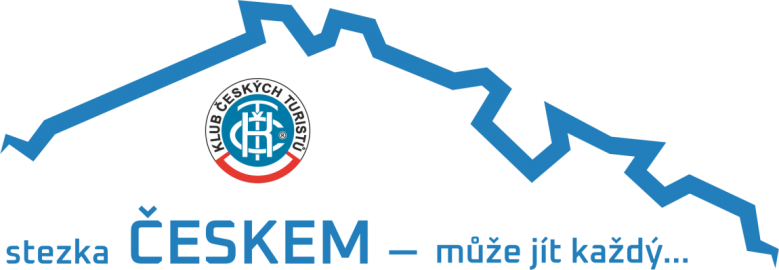 České Velenice – (Nové Hrady) – Horní StropniceStart 1 (dlouhá a střední trasa):  ŽST České Velenice 8:57 hod., po příjezdu vlaků od Veselí n.L. a Č. BudějovicStart 2 (krátká trasa): žst. Vyšné 08:51 hod. po příjezdu vlaku od Č. Budějovic Popis tras:  mapa KČT 74 Novohradské horyvarianta I – dlouhá trasa : od ŽST České Velenice po červeně značené pěší trase č. 0160 (bývalá signálka) přes  TIM U Tří křížů, TIM U Vyšného, TIM U Nakolic a TIM Hraniční kámen, rozc. do Nových Hradů (19 km),  dále po červeně značené pěší trase č. 0147 přes TIM Údolí u Nových Hradů,  TIM U lázniček a TIM Cuknštejn  do Horní Stropnice (25km).varianta II – střední trasa : od ŽST České Velenice po červeně značené pěší trase č. 0160 (bývalá signálka) přes  TIM U Tří křížů, TIM U Vyšného, TIM U Nakolic a TIM Hraniční kámen, rozc. do Nových Hradů (19 km),  varianta III – krátká trasa : od zastávky ČD Vyšné po silnici (2km) do Vyšného , ulicovou vsí kolem zámečku až k  červeně značené pěší trase č. 0160 k TIM U Vyšného, po ní vlevo přes  TIM U Tří křížů do Českých Velenic na vlakové nádražíZajímavosti na trasách : České Velenice – muzeum a galerie, historický sloup trolejbusové dopravy (1907-16) u železničního podjezdu,  hromadný hrob maďarských židů u hřbitova na státní hranici, Vyšné – býv. lovecký zámeček Fürstenberků,  skanzen ochrany bývalé státní hranice u hraničního přechodu , Zevlův mlýn u Nových Hradů, Nové Hrady – městská památková zóna, empírový zámek, muzeum, klášter  s kostelem sv. Petra a Pavla, Buquoyská rezidence, historická kovárna, hrad,  Terčino údolí – krajinářský park a NPP s památnými duby a řadou romantických staveb,  pozdně gotická tvrz Cuknštejn (soukromý objekt) , Horní Stropnice – Muzeum Novohradských hor, Mariánský sloup a kostel sv. Mikuláše s románskými prvky.Možnosti občerstvení na trase :  České Velenice, Nové Hrady, Horní StropniceOdjezdy autobusů Nové Hrady – směr České Budějovice 13:45, 17:25 hod.Horní Stropnice – směr České Budějovice 16:40 hod.,  přestup Nové Hrady , Údolí  na BUS směr České  Budějovice  odj. 17:30 hod.BUS z Horní Stropnice pokračuje na žst. Nové Hrady  - vlak směr Č. Budějovice odj. 15:14, 17:14, 19:14 hod.Vedoucí akce: Pavel Brtník                                                                            tel:  602 933 600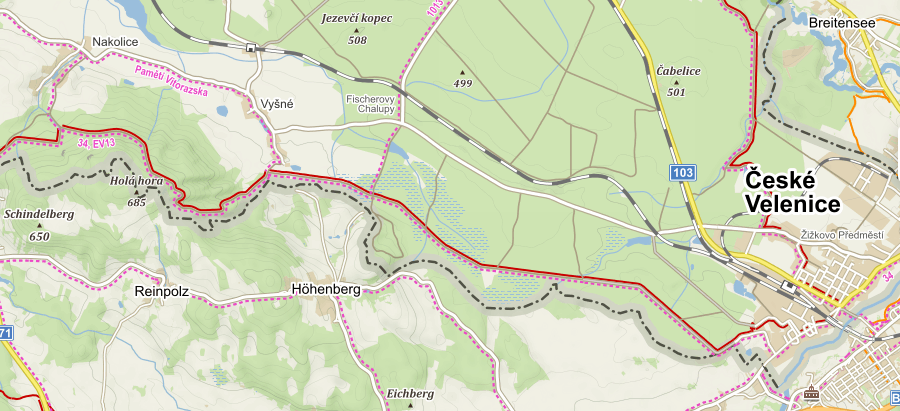 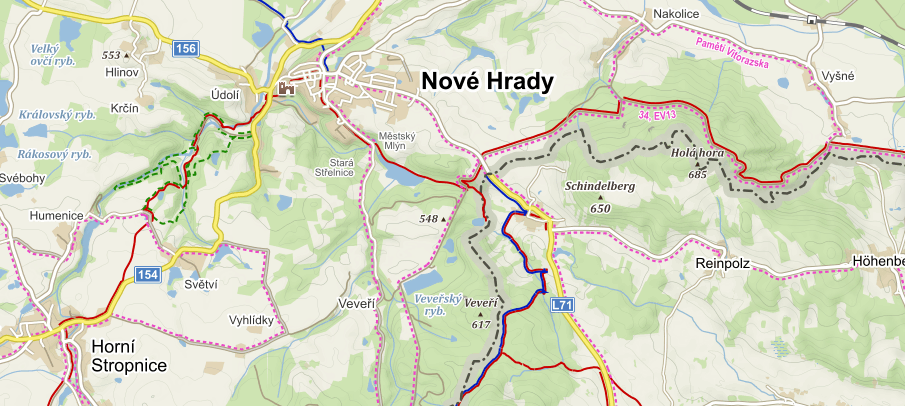 